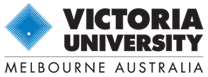 Research Start-Up Fund Recipient – Final ReportThis report must be completed within 2 months of your project’s end and submitted to yourHead of School or equivalent.Final acquittal for the project must occur by the end of the first eighteen months of your appointment at VU.All entries on this form should be printed or typed.  Please return the original form.Section A – IdentificationSection B – Overall Outcome of the GrantWhat were the original aims and objectives of the project?Did you achieve the aims and objectives of the project as stated above?Describe the results achieved and relate these to the original aims, and potential benefit.Highlight any difficulties that you may have encounteredSection C – OutcomesList publications arising from your projectDiscuss future opportunities arising from this work, including grant and/or commercial possibilitiesSection D – Financial StatementsSection E – CertificationI certify that satisfactory progress was made over the term of this VU Research Start Up GrantI certify that unsatisfactory progress was made over the term of this VU Research Start Up GrantI endorse the certification provided by the Head of School.Application NumberNameSchoolResearch Project TitleStart and End Dates for the ProjectTotal VU funding received:  $Funding amount: $Budget DetailsBudget AllocatedBudget ExpenditurePERSONNELEQUIPMENTMAINTENANCETRAVELOTHERTOTAL:Signature of ResearcherName (please print)Date____________________________       /       /Signature of Head of Schoolor equivalentName (please print)Date_____________________________        /        /         Signature of Associate Dean(Research and Research Training)or nomineeName (please print)Date_____________________________        /        /         Signature of Pro Vice-Chancellor (Research and Research Training) or equivalentName (please print)Date_____________________________        /        /         